КАРАР                                                                    ПОСТАНОВЛЕНИЕ                                                                                                    ПРОЕКТОб утверждении формы заявления и анкеты на погребение (захоронение)В соответствии с Федеральным законом от 25.12.2008 г. № 273-ФЗ «О противодействии коррупции» и во исполнение п.8 протокола оперативного совещания в Правительстве Республики Башкортостан от 08.06.2020г №22 по вопросу совершенствования организации похоронного дела, Устава сельского поселения Новонадеждинский сельсовет муниципального района Благовещенский  район Республики Башкортостан, администрация сельского поселения Новонадеждинский сельсовет муниципального района Благовещенский  район Республики Башкортостан ПОСТАНОВЛЯЕТ:1.Утвердить прилагаемые образцы:1.1. Заявление на погребение (захоронение) (приложение № 1).2.Управляющему делами обеспечить регистрацию заявлений по захоронению в журнале учета захоронений (приложение №2).3. Обнародовать данное  постановление на информационном стенде Администрации по адресу: РБ, Благовещенский район, с. Новонадеждино, ул. Советская д.26 и разместить на официальном сайте Администрации сельского поселения Новонадеждинский  сельсовет муниципального района Благовещенский район Республики Башкортостан в сети «Интернет». 4. Контроль за выполнением настоящего постановления оставляю за собойГлава сельского поселенияНовонадеждинский сельсовет                                                           Н.П.АкимкинаПриложение№1 к постановлению администрациисельского поселенияНовонадеждинский сельсоветмуниципального районаБлаговещенский районРеспублики Башкортостанот __________  №____ ЗАЯВЛЕНИЕ НА ПОГРЕБЕНИЕ (ЗАХОРОНЕНИЕ)№_____ от «_____»____________20____г.В администрацию сельского поселения Новонадеждинский сельсовет муниципального района Благовещенский район Республики Башкортостан от _________________________________________________________________________(фамилия, имя, отчество лица, взявшего на себя обязанность, осуществить погребение умершего, указать родственную или иную принадлежность к умершему)Паспорт,телефон_____________________________________________________________________________________________________________(серия, номер, когда кем выдан, адрес регистрации и фактического жительства, личный телефон для связи)___________________________________________________________________________________________________________________________________________________________________________________________________________________________________________________________________________________________________________________________________________________________________________________________________________________________(ИНН и наименование индивидуального предпринимателя, юридического лица, юридический адрес и контактный телефон)Прошу захоронить (подзахоронить) на кладбище __________________________________(нужное подчеркнуть)	(наименование кладбища)Умершего________________________________________________________________________________________________________________________	(фамилия, имя, отчество в именительном падеже)Дата рождения____________ дата смерти ____________________ свидетельство о смерти от _____ ____________ серия _____________№__________________________       На новом месте;       В могилу умершего_____________________________________________________	(фамилия, имя, отчество в именительном падеже)захороненного в _______ году с  надписью_____________________________________			 (указать вид надгробия или опознавательного знака)_________________________________________________________________________ПРИМЕЧАНИЕ:1.Взявший на себя обязанность осуществить погребение умершего принимает на себя обязательство: осуществить въезд на кладбище в указанное время, профессионально исполнить земельные работы и комплекс услуг, содержать место захоронения и прилегающую к нему территорию ,нести за неисполнение и нанесение вреда соседним погребениям и надмогильным сооружениям имущественную ответственность .2.При проведении земляных работ необходимо строго соблюдать технику безопасности.3.Запрещается оставлять мусор.Достоверность представленных мной сведений подтверждаю, с примечанием ознакомлен (а), к заявлению прилагаю свидетельство о смерти, копию моего паспорта, копию моего ИНН, свидетельство о государственной регистрации юридического лица (индивидуального предпринимателя) осуществляющего погребение .Также к заявлению прикладываю анкету и согласие на обработку персональных данных, являющиеся неотъемлемой частью заявления (Приложение № 1 и Приложение № 2).Личная подпись заявителя ________________________ «____»_________________20____г.Захоронение разрешаю _______________________________/_________________________/Захоронение произведено _____________________________/_________________________Приложение № 1 к заявлениюАнкетаЯ,________________________________________________________________________________(фамилия, имя, отчество лица, взявшего на себя обязанность осуществить погребение умершего, указать родственную или иную принадлежность к умершему)Контактные данные________________________________________________________	(личный телефон для связи, адрес)Уведомлен:-что место под погребение умершего и в дальнейшем подзахороненные рядом умершего супруга или близкого родственника в соответствии с требованиями Федерального закона от 12.01.1996 г. ; 8-ФЗ «О погребение и похороненном деле» предоставляется бесплатно;- о недопустимости подстрекательства к коррупционным правонарушениям должностных лиц;-об уголовной ответственности (ст.291 УК РФ)  взяткодателя за передачу взятки со стороны должностных лиц Заявитель обязан в письменном виде обратиться в комиссию   по рассмотрению конфликта интересов в муниципальном районе Благовещенский район Республики Башкортостан.Личная подпись заявителя ________________________ «____»_________________20____г.Приложение № 2 к заявлениюСогласие
на обработку персональных данныхв соответствии со статьей 9 Федерального закона от 27.07.2006 № 152-ФЗ «О персональных данных» даю согласие на автоматизированную, а также без использования средств автоматизации, в том числе с использованием информационных систем персональных данных, обработку Федеральным казначейством, расположенным по адресу: 101000, г. Москва, Большой Златоустинский пер., д.6, стр. 1, Управлением Федерального казначейства по Республике Башкортостан, расположенным по адресу: 450076, г. Уфа, Гоголя, д.62, моих персональных данных, а именно: фамилию, имя, отчество, пол, дату рождения, адрес места жительства, серию, номер, дату и место выдачи основного документа, удостоверяющего личность, должность, сведения о месте работы, адрес электронной почты, контактный(е) телефон(ы), страховой номер индивидуального лицевого счета в Пенсионном фонде России (СНИЛС), индивидуальный номер налогоплательщика (ИНН), в целях осуществления действий, предусмотренных Регламентом Удостоверяющего центра Федерального казначейства, в том числе включение моих фамилии, имени, отчества, сведений о месте работы, адреса электронной почты, СНИЛС, ИНН в общедоступные источники персональных данных, которыми являются сертификат ключа проверки электронной подписи, реестр сертификатов ключей проверки электронной подписи, адресные справочники участников информационных систем и другие. Предоставляю Федеральному казначейству и Управлению Федерального казначейства по Республике Башкортостан право осуществлять все действия (операции) с моими персональными данными, включая сбор, систематизацию, накопление, хранение, обновление, изменение, использование, обезличивание, блокирование, уничтожение, публикацию.Я проинформирован(а), что под обработкой персональных данных понимаются любые действия (операции) с персональными данными, включая сбор, запись, систематизацию, накопление, хранение, уточнение (обновление, изменение), извлечение, использование, распространение (в том числе передачу), обезличивание, блокирование, удаление, уничтожение персональных данных в случаях, предусмотренных законодательством Российской Федерации, предоставления сведений о судимости и (или) фактах уголовного преследования либо прекращения уголовного преследования. Конфиденциальность персональных данных обеспечивается в соответствии с законодательством Российской Федерации.Настоящее согласие на обработку персональных данных может быть отозвано в порядке, установленном Федеральным законом от 27.07.2006 № 152-ФЗ "О персональных данных". В случае отзыва согласия на обработку моих персональных данных Федеральное казначейство и Управление Федерального казначейства по Республике Башкортостан вправе продолжить их обработку без согласия период времени до истечения установленных нормативными актами сроков хранения соответствующей информации или документов, при обработке которых использовалась моя электронная подпись.Настоящее согласие действует со дня его подписания до дня отзыва в письменной форме.Приложение№2 к постановлению администрациисельского поселенияНовонадеждинский сельсоветмуниципального районаБлаговещенский районРеспублики Башкортостанот ___________ г  № ___Книга учета захороненийпо сельскому поселению Новонадеждинский сельсовет муниципального района Благовещенский район Республики БашкортостанНачата «__» ___________20__г.Окончена «__» ___________20__г.Я,(фамилия, имя, отчество субъекта персональных данных - полностью)(фамилия, имя, отчество субъекта персональных данных - полностью)(фамилия, имя, отчество субъекта персональных данных - полностью)(фамилия, имя, отчество субъекта персональных данных - полностью)(фамилия, имя, отчество субъекта персональных данных - полностью)(фамилия, имя, отчество субъекта персональных данных - полностью)(фамилия, имя, отчество субъекта персональных данных - полностью)(фамилия, имя, отчество субъекта персональных данных - полностью)(фамилия, имя, отчество субъекта персональных данных - полностью)проживающий по адресу (по месту регистрации)проживающий по адресу (по месту регистрации)проживающий по адресу (по месту регистрации)проживающий по адресу (по месту регистрации)проживающий по адресу (по месту регистрации)проживающий по адресу (по месту регистрации)проживающий по адресу (по месту регистрации)паспортпаспорт№дата выдачидата выдачиназвание органа, выдавшего документназвание органа, выдавшего документназвание органа, выдавшего документназвание органа, выдавшего документназвание органа, выдавшего документКонтактный(е) телефон(ы):/(подпись субъекта персональных данных)(ФИО)"___"____________ 20__ г.№ регистрацииФИО умершегоВозраст умершегоДата смертиДата захоронения№ свидет-ва о смертиНаименование кладбищаФИО ответственного за похороны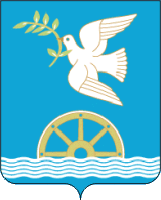 